муниципальное бюджетное учреждение дополнительного образования«Детская музыкальная школа № 1» города НевинномысскаПРИКАЗ О СОЗДАНИИ КОМИССИИ ПО ПЕРСОНАЛЬНЫМ ДАННЫМ21.06.2019 г.№ 49В соответствии с Законом Российской Федерации от 27.07.2006 N 152-ФЗ «О персональных данных», в целях обеспечения защиты прав и свобод человека и гражданина при обработке его персональных данных приказываю:Создать в муниципальном бюджетном учреждении дополнительного образования «Детская музыкальная школа № 1» города Невинномысска комиссию по персональным данным работников организации, клиентов и всех участников рабочего процесса с наделением её полномочиями по проведению мероприятий, касающихся организации защиты персональных данных.Определить комиссию в составе:Председатель:	             Кононенко Анатолий Петрович ДиректорЧлены комиссии:	Беседина Людмила Васильевна, заместитель директора по                                              воспитательной работе	Рыбченко Тамара Викторовна, специалист по кадрам	Галушко Светлана Владимировна, заместитель директора                                              по административно-хозяйственной работеКомиссии: 	- проанализировать все эксплуатируемые информационные системы и традиционные хранилища данных, и выявить информационные системы, в которых обрабатываются персональные данные;	- провести определение уровня защищённости информационных систем персональных данных в соответствии с Постановлением Правительства РФ от 01.11.2012 N 1119 «Об утверждении требований к защите персональных данных при их обработке в информационных системах персональных данных».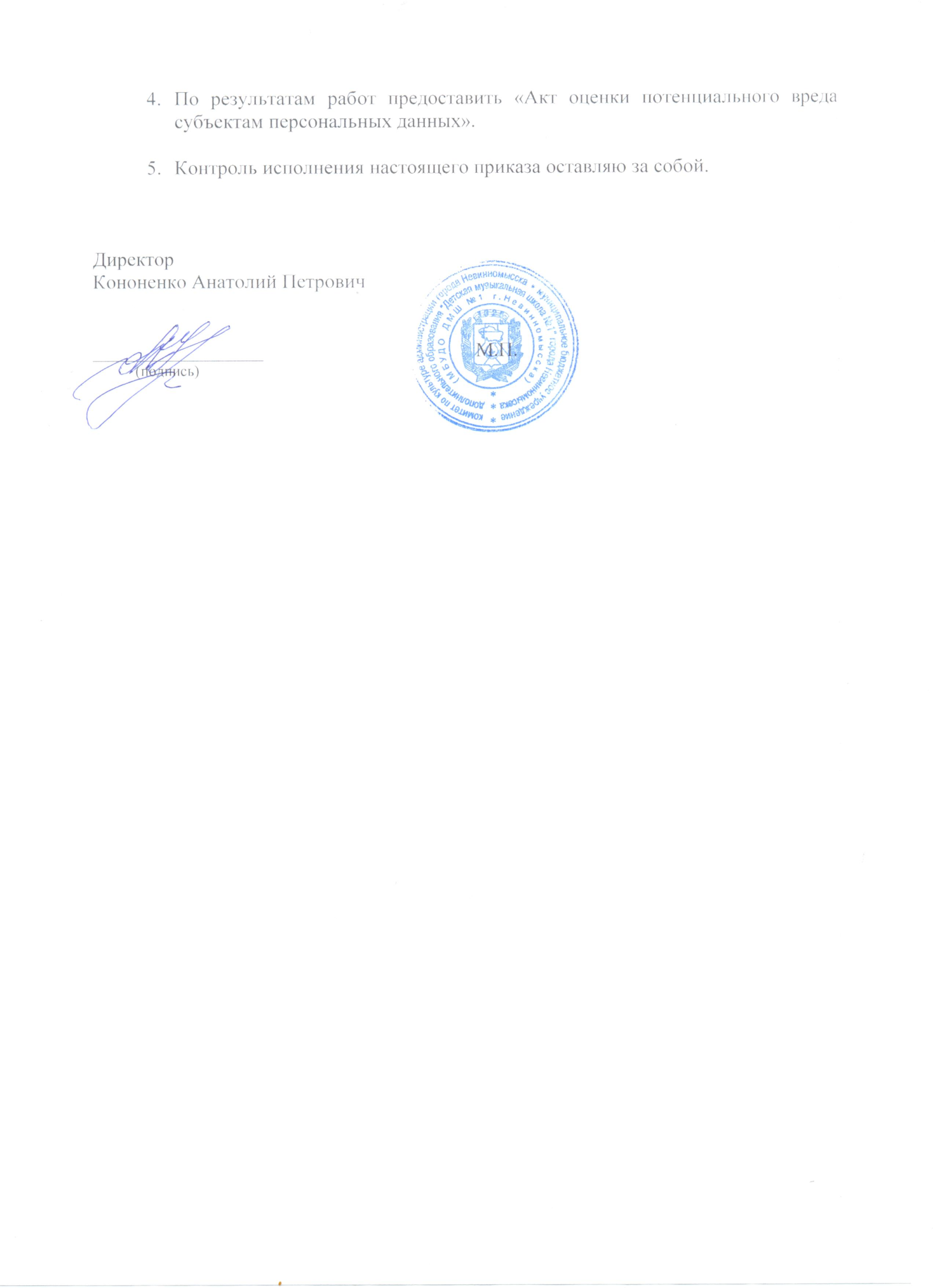 